Dodatek č.4 k mandátní smlouvě ze dne 14. 9. 2005 Tento dodatek smlouvy se uzavírá ve smyslu ustanovení § 2430 a násl. zákona 
č. 89/2012 Sb., občanský zákoník, v platném znění uzavřené mezi: Ing. Anna Fabiková - mzdové účetnictví Sídlo: Karviná - Fryštát, Slámova 473/5, PSČ: 733 01 IČ : 73356492 a Mateřská škola Havířov - Šumbark Petřvaldská 32/262 zastoupená ředitelkou Bc. Zdeňkou Hýžovou Sídlo: Havířov - Šumbark, Petřvaldská 32/262, PSČ: 73601 IČO: 61988570 S účinností od 1. 1. 2018 se po vzájemné dohodě mění bod III. - Odměna příkazníkovi 
v odstavci Č. 1 takto: Počínaje zpracováním mezd za mesic prosinec 2017 se mění dohodnutá vyse mesicru 
odměny na 130 Kč za jedno osobní číslo přidělené zaměstnanci školy, který je v pracovním 
poměru na základě pracovní smlouvy nebo na základě dohody mimo pracovní poměr. Ostatní ujednání příkazní smlouvy se tímto dodatkem nemění. Dodatek Č. 4 je vyhotoven ve dvojím vyhotovení: 
1 x Anna Fabiková 1 x ředitelka 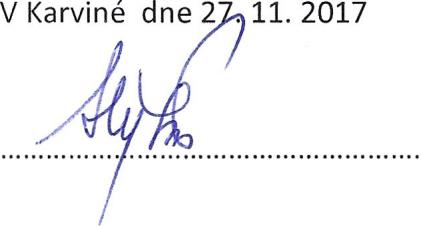 příkazce 	. příkazník 